АНКЕТА РЕГИСТРАЦИИ ДЕЛЕГАТА ФОРУМА «Информационные технологии в металлургии и металлообработке»3 декабря 2020 г.г. МоскваДля участия во втором форуме «Информационные технологии в металлургии и металлообработке– 2020» Вам необходимо прислать на адрес tms@connect-wit.ru заполненную, приведенную ниже регистрационную форму.Внимание: все поля обязательны для заполнения! Спасибо!1. Сведения об организации:2. Сведения об участнике форума: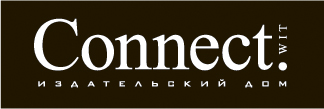 ООО «ИД Коннект»г. Москва, ул. 3-я Мытищинская, д. 3, стр. 1Телефон / Факс: (495) 925-11-18www.connect-wit.ruПолное название организации:Сокращенное название организации:Почтовый адрес организации:ФИО (полностью):Должность:Телефон рабочий:Телефон мобильный (для оперативной связи):E-mail: